Hà Nội, ngày 08 tháng 6 năm 2022Trong tháng 5 năm 2022, nền nhiệt độ trên cả 3 miền thấp hơn mọi năm, điện sản xuất và nhập khẩu trung bình ngày đạt 749,8 triệu kWh, giảm 2,9% so với cùng kỳ. Tập đoàn Điện lực Việt Nam đã đảm bảo cung cấp điện liên tục, ổn định, an toàn cho phát triển kinh tế - xã hội, đáp ứng nhu cầu sinh hoạt của nhân dân, đặc biệt là đảm bảo điện phục vụ SEA Games 31, kỳ họp thứ 3 Quốc hội khóa XV.Sản lượng điện sản xuất toàn hệ thống tháng 5/2022 đạt 23,34 tỷ kWh. Lũy kế 5 tháng đạt 108,95 tỷ kWh, tăng 4,1% so với cùng kỳ. Trong đó tỷ lệ huy động một số nguồn chính như sau: + Thủy điện đạt 30,53 tỷ kWh, chiếm 28% tổng sản lượng điện sản xuất toàn hệ thống.+ Nhiệt điện than đạt 48,12 tỷ kWh, chiếm 44,2% tổng sản lượng điện sản xuất toàn hệ thống.+ Tua bin khí đạt 12,97 tỷ kWh, chiếm 11,9% tổng sản lượng điện sản xuất toàn hệ thống.+ Năng lượng tái tạo (điện gió, điện mặt trời, điện sinh khối) đạt 16,18 tỷ kWh, chiếm 14,8% tổng sản lượng điện sản xuất toàn hệ thống (điện mặt trời đạt 11,73 tỷ kWh, điện gió đạt 4,19 tỷ kWh).+ Điện nhập khẩu đạt 853 triệu kWh, chiếm 0,8% tổng sản lượng điện sản xuất toàn hệ thống.Trong 5 tháng năm 2022, điện sản xuất của EVN và các Tổng Công ty Phát điện (kể cả các công ty cổ phần) đạt 48,14 tỷ kWh, chiếm 44,18% sản lượng điện sản xuất của toàn hệ thống. Sản lượng điện truyền tải tháng 5/2022 đạt 18,61 tỷ kWh. Lũy kế 5 tháng đầu năm 2022, sản lượng điện truyền tải đạt 85,39 tỷ kWh, tăng 2% so cùng kỳ năm trước.Sản lượng điện thương phẩm toàn EVN tháng 5/2022 ước đạt 20,01 tỷ kWh. Luỹ kế 5 tháng năm 2022 đạt 95,31 tỷ kWh, tăng 5,3% so với cùng kỳ năm 2021. Về kinh doanh và DVKH: Đến hết tháng 5 năm 2022, tỷ lệ khách hàng thanh toán tiền điện không dùng tiền mặt đạt 88,34%; tỷ lệ tiền điện thanh toán không dùng tiền mặt đạt toàn EVN đạt 96,97%.Công tác đầu tư xây dựng: Trong 5 tháng đầu năm 2022, EVN và các đơn vị đã khởi công 51 công trình và hoàn thành đóng điện, đưa vào vận hành 41 công trình lưới điện từ 110 kV đến 500kV (bao gồm: 04 công trình 500kV, 06 công trình 220kV và 31 công trình 110kV). Trong đó đã đóng điện đường dây 500kV Quảng Trạch – Dốc Sỏi và sân phân phối 500kV Quảng Trạch; đóng điện 01 mạch đường dây 220kV Lào Cai – Bảo Thắng; trạm biến áp 220kV Tương Dương; nâng công suất trạm biến áp 500kV Nhà Bè và Ô Môn... Đối với các dự án nguồn điện như: Dự án Nhà máy Thủy điện Ialy mở rộng: Khối lượng thi công cơ bản đạt kế hoạch; Dự án cơ sở hạ tầng Quảng Trạch: tiếp tục tập trung thi công sau khi hạng mục cảng nhập than và đê chắn sóng được phê duyệt TKKT đợt 1...Công tác chuyển đổi số: các đơn vị trong toàn EVN đã hoàn thành 79,3% kế hoạch thực hiện công tác CĐS trong 2 năm 2021-2022, trong đó có một số lĩnh vực đã hoàn thành với tỷ lệ cao như quản trị nội bộ (94,1%), kinh doanh & DVKH (95%).Một số mục tiêu, nhiệm vụ công tác của EVN trong tháng 6 năm 2022Theo nhận định xu thế thời tiết của Trung tâm Dự báo khí tượng thủy văn Quốc gia, trong tháng 6/2022, nắng nóng gia tăng dần tại khu vực Bắc Bộ và Trung Bộ, tuy nhiên số ngày nắng nóng ở mức thấp hơn so với trung bình nhiều năm. Do đó, trong tháng 6/2022, dự kiến sản lượng tiêu thụ điện bình quân toàn hệ thống ở mức 787,8 triệu kWh/ngày (thấp hơn 1,1% so với cùng kỳ), công suất phụ tải lớn nhất ước khoảng 45.684 MW. Mục tiêu vận hành hệ thống điện tháng 6/2022 là: Tiếp tục đảm bảo sản xuất, cung ứng điện phục vụ phát triển kinh tế xã hội của đất nước và sinh hoạt người dân, đặc biệt là yêu cầu đảm bảo cung cấp điện an toàn, ổn định phục vụ kỳ thi tuyển sinh lớp 10 THPT. Về huy động nguồn điện: Huy động tối đa các nhà máy thủy điện có nước về tốt; nhiệt điện than, tuabin khí huy động theo nhu cầu hệ thống và bài toán tối ưu thủy - nhiệt điện; nhập khẩu điện với sản lượng dự kiến 185 triệu kWh, công suất khoảng 450 MW theo hợp đồng đã ký; dự phòng nhiệt điện dầu.Về công tác đầu tư xây dựng: Tiếp tục thu xếp vốn vay cho các dự án nguồn điện và lưới điện: Dự án đường dây 500 kV Monsoon - Thạnh Mỹ, dự án trạm biến áp 500kV Lao Cai, dự án Nhà máy Thủy điện Ialy mở rộng.Ngoài ra, trong tháng 6/2022, các Công ty/ nhà máy thủy điện vận hành hồ đập theo đúng chỉ đạo điều hành của BCĐ Phòng chống thiên tai của TW và các tỉnh/ thành phố, tăng cường tuyên truyền về vai trò của thủy điện trong việc cắt/ giảm lũ.  Các Tổng Công ty/Công ty Điện lực chuẩn bị đầy đủ nhân lực, phương tiện, tăng cường ứng trực 24/24h để đối phó, xử lý kịp thời với thiên tai, cũng như các tình huống sự cố, quá tải cục bộ, duy trì đảm bảo cung cấp điện cho khách hàng; tiếp tục tăng cường tuyên truyền, khuyến cáo người dân, các cơ quan công sở và nơi sản xuất cần chú ý sử dụng điện an toàn, tiết kiệm …THÔNG TIN LIÊN HỆ:Ban Truyền thông - Tập đoàn Điện lực Việt Nam;Địa chỉ: Số 11 phố Cửa Bắc, phường Trúc Bạch, quận Ba Đình - Hà Nội;Email: bantt@evn.com.vn 	Điện thoại: 024.66946405/66946413; 	Website: www.evn.com.vn, www.tietkiemnangluong.vnFanpage: www.facebook.com/evndienlucvietnamYoutube: https://www.youtube.com/c/ĐIỆNLỰCVIỆTNAM_EVNnews Kênh Tiktok: https://www.tiktok.com/@dienlucvn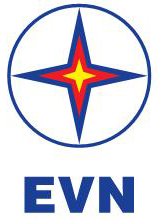 TẬP ĐOÀN ĐIỆN LỰC VIỆT THÔNG CÁO BÁO CHÍTÌNH HÌNH HOẠT ĐỘNG THÁNG 5 VÀMỤC TIÊU, NHIỆM VỤ CÔNG TÁC THÁNG 6/2022